Dear Prospective Yearbook Member,	It is hard to believe that this year is almost over! In order to make our yearbook the best that it can be, it is time to start selecting a yearbook staff for the 2015-2016 academic year. This will help us be ahead of the game. The yearbook staff comes together for a common purpose: to create the best yearbook ever! It takes a lot of planning and preparation to produce a fun yearbook that is full of creative ideas. To that end, there are a few rules and regulations that yearbook staff must follow in order to maintain an effective and efficient staff. Yearbook Staff Members MUST:Be respectful to all members and advisorBe receptive to new ideasBe prepared to work in the classroom and after schoolMaintain a 3.0 GPAPlease read all of the directions carefully & do all parts of this application.Required Application Materials:Completed applicationWriting sample from applicant (page 3 of application)Two teacher’s signatures confirming they will complete evaluations (completed electronically by the teacher after application is turned in)Completed applications are due to Ms. Larson by Friday, April 17, 2015.As a yearbook staff member you will develop skills in:JournalismGraphics & DesignPhotographyAdvertisementDistributionYearbook Application, Page 1The BasicsStudent Name: ______________________________________________________________Grade Next School Year (please circle): 9th	10th	11th	12thCurrent English Grade: _________________Email Address: ____________________________________________________________________________________Traits Rate yourself on a scale of 1-10, 10 being “I’m the best!”___ Effort		___ Determination		____ Writing Skills		___Creativity___ Art		___ Photography		___ Meeting Deadlines	___ Computers___ Leadership	___ Participation		___ Team Player		___FriendlyThe QuestionsAre you able to spend time at home working on the yearbook to help meet deadline? Yes 	NoDo you own a digital camera? Yes	NoAre you able to attend after school events if necessary to take pictures? Yes 	NoWhat other extracurricular activities are you involved in?______________________________________________________________________________What are your 3 best characteristics/traits?________________________________________________________________________________________________________________________________________________________________________________________________________________________Yearbook Application, Page 2The Really Hard Questions Answer in complete sentences. Attach a separate sheet if necessary.What strengths do you possess that would make you an asset to the yearbook staff?  ______________________________________________________________________________________________________________________________________________________________________________________________________________________________________________________________________________________________________________________________________________Why do you want to work on the yearbook staff?_____________________________________________________________________________________________________________________________________________________________________________________________________________________________________________________________________________________________________________________________________________Why do you think you should be selected for the yearbook staff? Answer in detail.________________________________________________________________________________________________________________________________________________________________________________________________________________________________________________________________________________________________________________________________________________________________________________________________________________________________________________________________________________________________________________________________________________________________________________________________________________________________________________________________________________________________________________________________________________________________________________________________________________________________________________________________Yearbook Application, Page 3Sample Yearbook ArticleChoose a section to focus on:People, academics, student life, sports,  clubsNarrow down the subject for your article (ie. Sports, focus on the golf team)Write a short, one paragraph article relating to the topic you selected that could be published in the yearbook.Follow these guidelines:3rd person (he, she, they)Past tense verbsUnbiased viewpointMust be typed and have a title/headline and stapled to your application.Teacher RecommendationsYou need two teacher recommendations. These forms will be emailed to the teachers to save trees.  Write the names of the teachers you plan on receiving recommendations from:______________________________________________________________________________________________________________________________________________________Teachers,	This student would like to be considered for the yearbook staff for the 2015-2016 academic year. He/she has selected you as one of their evaluation teachers. Teacher recommendations are one of the main factors in the selection of students. The evaluation form will be emailed to you once the application form has been turned in.I agree to complete a recommendation form for this student as part of their application for the 2015-2016 yearbook staff.Teacher Signature 1: ______________________________________________________________Date: ________________I agree to complete a recommendation form for this student as part of their application for the 2015-2016 yearbook staff.Teacher Signature 2: ______________________________________________________________Date: _______________First presbyterian christian academy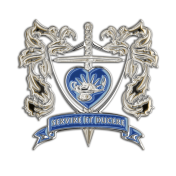 Yearbook Application